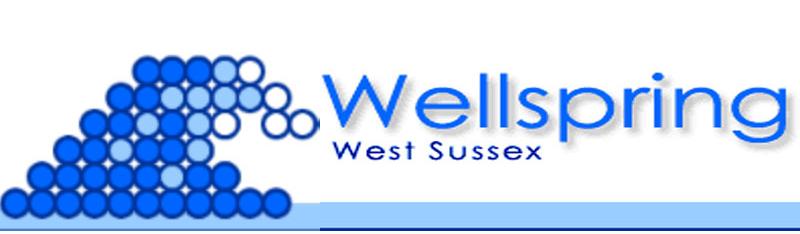 Risk Assessment for Wheely Wonders Family Days and Lizzie’s Craft Club at ApplefieldCar Parking Risks – field could be waterlogged, damage to vehicle caused by animal activityConsideration – additional parking available on hardstanding for limited number of vehiclesAnimals are fenced in when the families arrive.  Access to the AnimalsRisk – animals biting or kickingConsideration – children and adults supervised at all times around the animals.  Remind children and adults about handwashing after feeding or touching animals.Forest School ActivitiesAll covered by Woodland Wonders Forest School Health and Safety Policies Craft Club ActivitiesRisk – using scissors, children being cut or cutting othersConsideration – Adult supervision and child safe scissorsRisk – using paint, ingestion if toxicConsideration – Adult supervision, using child safe washable paintsRisk – using glue, ingestion if toxicConsideration – Adult supervision, using child safe PVA or glue sticksRisk – using pencils, sharp pointConsideration – Adult supervisionRisk – using pens, lids in mouthsConsideration – Adult supervisionRisk – using small beads, choking hazardConsideration – Adult supervision, provide alternatives for younger childrenRisk – falling or tripping on chairs/stoolsConsideration – Adult supervision provide suitable seating for children with additional needs